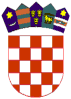 R E P U B L I K A    H R V A T S K AKRAPINSKO ZAGORSKA ŽUPANIJA              GRAD PREGRADA              GRADONAČELNIKKLASA:  022-05/16-01/05URBROJ: 2214/01-02-16-1Pregrada, 22.02.2016.Na temelju članka 35. b. Zakona o lokalnoj i područnoj (regionalnoj) samoupravi („Narodne novine“ br. 33/01, 60/01 - vjerodostojno tumačenje, 129/05, 109/07, 125/08, 36/09, 150/11, 144/12 i 19/13 – pročišćeni tekst, 137/15) i članka 54. Statuta Grada Pregrade (“Službeni glasnik Krapinsko – zagorske županije” br. 06/13 i 17/13), Gradonačelnik Grada Pregrade podnosi Gradskom vijeću Grada Pregrade IZVJEŠĆE O RADU GRADONAČELNIKA ZA RAZDOBLJE OD 01. SRPNJA  DO 31. PROSINCA 2015. GODINE Uvod	Sukladno zakonskim i statutarnim obvezama, Gradonačelnik dva puta godišnje podnosi Gradskom vijeću izvješće o svom radu (u daljnjem tekstu: Izvješće). Izvješće se podnosi u uobičajenoj formi, budući da niti propisom niti nekim smjernicama nije određena forma izvješća. 	U nastavku nastojat ćemo sveobuhvatno, ali u prihvatljivom obimu iskazati najvažnije aktivnosti i rezultate rada gradonačelnika i njegova zamjenika, gosp. Ivana Škrinjara.	Odredbama Zakona o lokalnoj i područnoj (regionalnoj) samoupravi (Narodne novine br. 33/01, 60/01, 129/05, 109/07, 125/08, 36/09, 36/09, 150/11, 144/12, 19/13, 137/15) određeno da je neposredno izabrani gradonačelnik izvršno tijelo i da zastupa jedinicu lokalne samouprave, stoga je on potpisnik svih ugovora koje Grad zaključuje s pravnim i fizičkim osobama. Statutom Grada Pregrade (“Službeni glasnik Krapinsko – zagorske županije” br. 06/13 i 17/13), kojeg je kao temeljni akt jedinice lokalne samouprave donijelo Gradsko vijeće Grada Pregrade utvrđene su ovlasti i nadležnosti gradonačelnika. 1. Aktivnosti Gradonačelnika kao nositelja izvrše vlastiU obavljaju izvršne vlasti gradonačelnik/ca:- priprema prijedloge općih akata,- izvršava i osigurava izvršavanje općih akata Gradskog vijeća,- utvrđuje prijedlog proračuna Grada i izvršenje proračuna,- upravlja nekretninama, pokretninama i imovinskim pravima u vlasništvu Grada u skladu sa zakonom, ovim Statutom i općim aktom Gradskog vijeća,- odlučuje o stjecanju i otuđenju pokretnina i nekretnina Grada i raspolaganju ostalom imovinom Grada pojedinačne vrijednosti do najviše 70.000,00 kuna, ako je stjecanje i otuđivanje planirano u proračunu i provedeno u skladu sa zakonskim propisima,- upravlja prihodima i rashodima Grada,- upravlja raspoloživim novčanim sredstvima na računu proračuna Grada,- odlučuje o davanju suglasnosti za zaduživanje pravnim osobama u većinskom izravnom ili neizravnom vlasništvu Grada i o davanju suglasnosti za zaduživanje ustanova kojih je osnivač Grad,- na prijedlog pročelnika donosi pravilnik o unutarnjem redu za upravne odjele Grada,- imenuje i razrješava pročelnike upravnih odjela,- imenuje i razrješava unutarnjeg revizora,- imenuje i razrješava predstavnike Grada u tijelima javnih ustanova i ustanova kojih je osnivač Grad, trgovačkih društava u kojima Grad ima udjele ili dionice i drugih pravnih osoba kojih je Grad osnivač, ako posebnim zakonom nije drugačije određeno,- na prijedlog pročelnika utvrđuje plan prijma u službu u upravna tijela Grada,- predlaže izradu prostornog plana kao i njegove izmjene i dopune na temelju obrazloženih i argumentiranih prijedloga fizičkih i pravnih osoba,- usmjerava djelovanje upravnih odjela i službi Grada u obavljanju poslova iz samoupravnog djelokruga Grada, odnosno poslova državne uprave, ako su preneseni Gradu,-  nadzire rad upravnih odjela i službi u samoupravnom djelokrugu i poslovima državne uprave,-  imenuje i razrješava radna tijela (povjerenstva, odbore, komisije) u okviru svojih poslova i ovlasti“, - daje mišljenje o prijedlozima koje podnose drugi ovlašteni predlagatelji,- obavlja nadzor nad zakonitošću rada tijela mjesnih odbora,- obavlja i druge poslove predviđene ovim Statutom i drugim propisima.	U predmetnom izvještajnom razdoblju održane su tri sjednice (petnaesta, šesnaesta i sedamnaesta sjednica u ovom sazivu) Gradskog vijeća Grada Pregrade, a u okviru nadležnosti propisane Statutom Grada Pregrade u ovom razdoblju Gradonačelnik je utvrdio slijedeće prijedloge koje je proslijedio Gradskom vijeću na raspravu i donošenje, a Gradsko vijeće ih je u izvještajnom razdoblju donijelo u obliku kako slijedi:Petnaesta sjednica Gradskog vijeća Grada Pregrade (20.07.2015.):Odluka o donošenju Prostornog plana uređenja Grada Pregrade,Odluka o  izboru osobe za obavljanje komunalnih poslova održavanja javne rasvjete, Odluka o donošenju Revizije 1 Procjene  ugroženosti stanovništva, materijalnih i  kulturnih dobara i okoliša  od katastrofa i velikih nesreća za  područje Grada  Pregrade i Odluka o donošenju Revizije  Plana zaštite i spašavanja Grada Pregrade sa Planom civilne  zaštite Grada Pregrade,Izvješće o radu Gradonačelnika Grada Pregrade za razdoblje od 01. siječnja do 30.lipnja 2015.g.  Odluka o davanju suglasnosti o uključivanju područja Grada Pregrade u turističku zajednicu područja.Odluka o proglašenju nerazvrstane ceste „Rudarske ulice“ javnim dobrom,Odluka o proglašenju nerazvrstane ceste „Petrovina-Menjački“ javnim dobrom,Odluka o stavljanju van snage  Ugovora o koncesiji za obavljanje komunalne djelatnosti pogrebnih poslova preuzimanja, opremanja i prijevoza umrlih osoba od mjesta ukopa ili kremiranja u gradu Pregradi, te davanju ovlasti Gradonačelniku Grada Pregrade za provođenje postupka i  sklapanje  Ugovora o povjeravanju poslova za preuzimanje  i prijevoza umrlih osoba ili posmrtnih ostataka, za koje nije moguće utvrditi uzrok smrti bez obdukcije,  od mjesta smrti do nadležne patologije ili sudske medicine.Odluka o izdavanju odobrenja za prodaju robe na malo izvan prodavaonice,Odluka o izdavanju obične zadužnice,Informacija  o  potpisivanju Ugovora o podjeli odvajanjem s preuzimanjem između  Humkom d.o.o. i Humplin d.o.o. Šesnaesta sjednica Gradskog vijeća Grada Pregrade ( 16.09. 2015):Izvješće o radu i Financijskog izvješća za 2014.g. Nogometnog kluba Pregrada,Izvješće o radu i Financijskog izvješća za 2014.g. Ženskog nogometnog kluba „Pregrada“,Odluka o provođenju postupka stavljanja izvan snage Odluke o donošenju Urbanističkog plana uređenja naselja Pregrade (Službeni glasnik KZŽ 13/08) Odluka o izmjeni i dopuni Odluke o komunalnoj naknadi Grada Pregrade,Odluka o izmjeni i dopuni Odluke o plaći i drugim pravima gradonačelnika Grada Pregrade,Odluka o davanju suglasnosti na Međuvlasnički ugovor za nekretninu k.č. br. 931/19 k.o.Pregrada, z.k.ul.1104,Odluka o davanju suglasnosti za provedbu ulaganja u Kulturni centar Grada Pregrade,Odluka o mjerilima za financiranje predškolskog odgoja,Odluka o raspisivanju natječaja za prodaju stana u vlasništvu Grada Pregrade,Polugodišnje izvješće o izvršenju proračuna Grada Pregrade za 2015.g.i Polugodišnje izvješće  o korištenju proračunske rezerve za 2015.g.I. izmjene i dopuna Proračuna Grada Pregrade za 2015.g.Informacija o Izvješću o obavljenoj reviziji-sprečavanje i otkrivanje prijevara kod trgovačkih društava u vlasništvu jedinica lokalne i područne (regionalne) samouprave na području Krapinsko-zagorske županije.Informacija o Izvješću o obavljenoj provjeri izvršenja danih preporuka za posebnu reviziju Ekonomska opravdanost razlika u cijeni javne vodoopskrbe ( opskrbe pitkom vodom)  na području Krapinsko-zagorske županije za 2012.g.Sedamnaesta sjednica Gradskog vijeća Grada Pregrade (10.12. 2015.):Godišnje izvješća Dječjeg vrtića "Naša radost" Pregrada za odgojno- obrazovnu 2014.-2015. godinu,Godišnji plan i program rada Dječjeg vrtića „Naša radost“ Pregrada  za 2015/2016. odgojno- obrazovnu godinu,Odluka o imenovanju ravnatelja Dječjeg Vrtića "Naša radost",Odluka o izmjenama i dopunama Odluke o mjerilima za financiranje predškolskog odgoja,  Odluka o davanju suglasnosti za  zapošljavanje u Dječji vrtić“ Naša radost“,Godišnji plan i program rada Glazbene škole Pregrada za šk.god. 2015/2016. i Izvješće o realizaciji godišnjeg plana za školsku godinu 2014/2015. Glazbene škole Pregrada,Plan i program rada Savjeta mladih Grada Pregrade za 2016. godinu i Financijski plan Savjeta mladih Grada Pregrade za 2016. godinu,Odluka o potpunom oslobođenju od plaćanja komunalnog doprinosa, za  Gotra logistika d.o.o. za usluge i trgovinu,Odluka o potpunom oslobođenju od plaćanja komunalnog doprinosa, za  PANDA-S. vl. Slavko Glas,Odluka o izdavanju odobrenja o obavljanju trgovine na malo izvan prodavaonica na području Grada Pregrade na površinama koje imaju pristup s javno-prometne površine za mljekomat,Odluka o izdavanju odobrenja o obavljanju trgovine na malo izvan prodavaonica na području Grada Pregrade na površinama koje imaju pristup s javno-prometne površine  za prodaju sezonskog voća,Odluka o zajedničkom obavljanju poslova poljoprivrednog redara,Odluka o obračunu i naplati naknade za razvoj,Odluka o ugostiteljskoj djelatnosti na području Grada Pregrade,Odluka o proglašenju nerazvrstane ceste P38 Ž2118 - Pregrada Vrhi- Leskovari- Žigeri- S22 javnim dobrom,Odluka o stavljanju izvan snage Urbanističkog plana uređenja naselja Pregrada,Odluka o gradskim porezima Grada Pregrade,Odluka o autotaksi prijevozu na području Grada Pregrade,Odluka o   izdavanju obične zadužnice,Odluka o   izdavanju bjanko zadužnice,Izvješće o financiranju programa udruga  na području  Grada Pregrade za 2014.g.Pravilnik o financiranju programa i projekata od interesa za opće dobro koje provode udruge na području grada Pregrade,Odluka o raspoređivanju sredstava proračuna Grada Pregrade namijenjenih financiranju političkih stranaka Gradskog vijeća Grada Pregrade u 2016. godini,godišnji Plan davanja koncesija na području Grada Pregrade za 2016.gProgram potpore poljoprivredi na području Grada Pregrade za 2016.g.Izmjene i dopune Programa gradnje objekata i uređaja komunalne infrastrukture za 2015. godinu i Program gradnje objekata i uređaja komunalne infrastrukture za 2016. godinu,Izmjene i dopune  Programa  održavanja  komunalne infrastrukture za 2015.g. i Program  održavanja  komunalne infrastrukture za 2016.g.Program javnih potreba u kulturi i tehničkoj kulturi Grada Pregrade za 2016. godinu,Program javnih potreba u sportu za 2016. godinu,II. Izmjene i dopune Proračuna Grada Pregrade za 2015.g.,Proračun Grada Pregrade za 2016. godinu.	Svi opći akti donijeti na spomenutim sjednicama objavljeni su u Službenom glasniku Krapinsko- zagorske županije.	U pripremi materijala za odlučivanje na Gradskom vijeću ili za donošenje akata i drugih odluka za koje je nadležan gradonačelnik, sukladno odredbama Pravilnik o unutarnjem redu sudjeluju pročelnici i službenici Upravnih odjela Grada.AKTI  GRADONAČELNIKA;02.07.2015.; Zaključak ( Klasa; 053-01/15-01-33, Urbroj;2214/01-02-15-2); isplata novčane nagrade učeniku Zvonimiru Koprivnjaku, OŠ Janka Leskovara,03.07.2015.; Zaključak ( Klasa; 620-01/15-01/06, Urbroj; 2214/01-02-15-2); sufinanciranje troškova smještaja učenika Mikulaša Alana u Ljetnom nogometnom kampu u Svetom Martinu na Muri,03.07.2015.; Zaključak ( Klasa;  053-03/15-01/29, Urbroj; 2214/01-02-15-2); sufinanciranje za troškove odlaska na europsko natjecanje hokeja na travi, Stelli Pondeljak,08.07.2015.; Zaključak ( Klasa; 602-01/15-01/23, Urbroj; 2214/01-02-15-2); isplata OŠ Janka Leskovara za izradu i montažu vijaka i pločica za koševe na igralištu škole,08.07.2015.; Zaključak ( Klasa; 601-01/135-01/15, Urbroj; 2214/01-02-15-2); suglasnost na Odluku Upravnog vijeća Dječjeg vrtića "Naša radost" za odobrenje upisa djece u pojedinu odgojnu skupinu Dječjeg vrtića "Naša radost" do 20% iznad propisanog pedagoškog standarda u 2015./2016. pedagoškoj godini,24.07.2015.; Zaključak ( Klasa; 601-01/15-01/19, Urbroj; 2214/01-02-15-2); suglasnost Dječjem vrtiću "Naša radost" za izradu fasadne ovojnice,07.08.2015.; Zaključak ( Klasa; 053-01/15-01/36, Urbroj; 2241/01-02-15-2); isplata naknade Danijelu Gajšaku, Brega Kostelski 63  za popravak oštećenja krovišta i dijela prostora za stanovanje,03.09.2015.; Zaključak ( Klasa;363-01/15-02/01, Urbroj; 2214/01-02-15-2); pomoć u nabavi drenažnog šljunka 16/32, Darku Hanžiću iz Gornje Plemenšćine 85 za sanaciju štete na stambenom objektu zbog klizišta,11.09.2015.; Zaključak ( Klasa; 602-03/15-01/05, Urbroj; 2214/01-02-15-1); sufinanciranje troškova prijevoza redovitih učenika srednjih škola sa područja grada Pregrade u šk.god. 2015./2016.18.09.2015.; Zaključak ( Klasa; 612-08/15-01/06, Urbroj; 2214/01-02-15-2); suglasnost Hrv. Restauratorskom zavodu za provođenje daljnjih radova na sanaciji srednjovjekovne utvrde Kostelgrad,23.09.2015.; Zaključak ( Klasa; 555-01/15-03/83, Urbroj; 2214/01-02-15-2); odobrenje za izgradnju vodovodnog priključka Šurbek Josipu iz Kostela 9/3,28.09.2015.;  Zaključak ( Klasa; 601-01/15-01/27, Urbroj; 2214/01-15-02-2); odobrenje Dječjem vrtiću "Naša radost" za organiziranje predškole u odg.-obrazovnoj 2015./2016.g. 30.09.2015.;  Zaključak ( Klasa; 601-01/15-01/30, Urbroj; 2214/01-02-15-2); odobrenje naknadnog upisa Alexandre Dukšić iz Koprivnice, Tina Ujevića 21 u program predškole u 2015./2016 pedagoškoj godini u odgojnim skupinama u Dječjem vrtiću "Naša radost" Pregrada,05.10.2015.; Zaključak ( Klasa; 555-01/15-03/89, Urbroj; 2214/01-02-15-2); isplata jednokratne pomoći  Josipu Mikulašu iz Gornje Plemenšćine za plaćanje dijela duga za električnu energiju,15.10.2015.; Zaključak ( Klasa; 602-01/15-01/32, Urbroj; 2214/01-02-15-2); isplata  OŠ Janka Leskovara za terensku nastavu darovitih učenika u Zagreb na Interliber i u Muzej iluzija,26.10.2015.; Odluka ( Klasa; 022-05/15-01/85, Urbroj; 2214/01-02-15-2); o izmjeni i dopuni Odluke o imenovanju Gradskog koordinacijskog odbora Grad-prijatelj djece,27.10.2015.; Zaključak ( Klasa; 053-01/15-01/52, Urbroj; 2214/01-02-15-2); pomoć za sanaciju stambenog prostora Kores Kreši iz Sopota,05.11.2015.; Zaključak ( Klasa; 602-01/15-01/38, Urbroj; 2214/01-02-15-2); isplata za  sufinanciranje organizacije Večeri znanosti 2015., OŠ Janka Leskovara,26.11.2015.; Zaključak ( Klasa; 053-01/15-01/66, Urbroj; 2214/01-02-15-2), odobrenje Udruzi umirovljenika iz Pregrade za postavljanje viseće kuglane između dvije upravne zgrade Grada Pregrade u Ul. J.K.Tuškana 2 14.12.2015.; Zaključak ( Klasa; 550-01/15-01/63, Urbroj, 2214/01-02-15-2); isplata božićnice umirovljenicima s područja Grada Pregrade.2. Javnost rada GradonačelnikaInformiranje javnosti	Gradonačelnik je sudjelovao nizu sastanaka i događanjima kako u organizaciji državnih tijela, županije, drugih gradova i općina te trgovačkih društava i ostvarivao značajne i kontinuirane kontakte sa istima. 	Vodeći računa o javnosti svog rada, permanentno je informirao građane o radu i rezultatima rada putem gradske web stranice, facebook stranice Grada Pregrade, radija i televizije te ostalih pisanih medija, radijskih i televizijskih emisija. 	Tijekom navedenog razdoblja u rubrici „novosti“ objavljivane su sve novosti vezane uz rad Gradonačelnika i Grada Pregrade, te je u predmetnom razdoblju objavljeno 174 novosti. 	Potrebno je napomenuti kako je gradonačelnik Grada Pregrade u srpnju 2015. godine izabran za predsjednika Lokalne akcijske grupa – LAG ZAGORJE – SUTLA. Lokalna akcijska grupa ZAGORJE – SUTLA obuhvaća ukupno 11 jedinica lokalne samouprave na površini većoj od 439 km2 sa više od 49 tisuća stanovnika (Pregrada, Klanjec, Zabok, Sveti Križ Začretje, Krapinske Toplice, Kraljevec na Sutli, Hum na Sutli, Desinić, Kumrovec, Tuhelj, Zagorska Sela). Svrha osnivanja LAG-a je sektorska suradnja i povezivanje lokalnih dionika javnog, civilnog i gospodarskog sektora radi održivog ruralnog razvoja.	Od 18.11. do 20.11. u organizaciji Udruge gradova i tjednika Lider u Tuheljskim toplicama održan je 7. Susret gradonačelnika i poduzetnika. Susret je bio namijenjen gradonačelnicima i članovima gradskih uprava i skupština, poduzećima i poduzetnicima s kompatibilnim programima, stručnim službama u gradovima i komunalnim trgovačkim društvima, bankama i financijskim organizacijama, vladinim agencijama i ostalim institucijama za regionalni razvoj i upravljanje javnim dobrima. Gradonačelnik Grada Pregrade, Marko Vešligaj iskoristio je ovu priliku kako bi gradonačelnike Makarske i Cresa, gradonačelnicu Supetra i zamjenika gradonačelnika Rijeke ugostio u Gradu Pregradi i upoznao sa našim znamenitostima i turističkim potencijalima. 	Potrebno je ovdje naglasiti projekt koji je Grad Pregradu uvrstio u gradove koji prate svjetske trendove i dostignuća na području tehnologije i tehnološkog napretka, a to je projekt "PREGRADA UŽIVO". Navedenim projektom omogućeno je da se na web adresi http://live.ultimalabs.com od sada putem interneta možete uživo vidjeti sliku Pregrade, neovisno o tome gdje se u tom trenu nalazili. Prijem građana	Izravna komunikacija građana s Gradonačelnikom održava se u redovitim terminima za primanje građana. U tu svrhu organizirani su uredovni dani. 	Ured Gradonačelnika ima uredovno vrijeme za primanje građana i građanki utorkom i to od 15 do 18 sati svakog 2. i 4. utorka u mjesecu (a uz Gradonačelnika u to vrijeme radi i jedan službenik, prema rasporedu), dok 1., 3. i 5. utorka u mjesecu ima uredovno vrijeme od 8 do 11 sati. Kao najčešće probleme građani ističu: komunalnu infrastrukturu, socijalnu problematiku, nezaposlenost i imovinsko - pravne odnose. Predstavnici različitih udruga građana i mjesnih odbora održavali su sastanke s Gradonačelnikom ili njegovim zamjenikom prema potrebi i zahtjevima. Protokolarne i društvene aktivnosti	Gradonačelnik se redovito odazivao svim značajnijim pozivima iz susjednih gradova, kao i gradova prijatelja, Županije ili s državne razine. Uvijek kada je bio u mogućnosti, osobno je bio nazočan prigodnim događanjima ili je upućivao svoje izaslanike.	 Gradonačelnik je prisustvovao slijedećim protokolarnim i društvenim aktivnostima:04.07.2015. u organizaciji udruge DVD Stipernica održan je 4. vatrogasni kup koji je okupio vatrogasce iz cijele županije,07.07.2015. Gradonačelnik Grada Pregrade održao je u Gradskoj vijećnici Grada Pregrade prijem za učenike Glazbene škole Pregrada, koji su sudjelovali na natjecanjima te postigli odlične rezultate,11.07.2015. godine otvorenje street workout parka "KUNA-FIT" Pregrada, 24.07.2015. u Pregradi otvoren 7. mljekomat u Krapinsko- zagorskoj županiji,22.08.2015. u okviru projekta „Edukacija za korisnike mjera ruralnog razvoja“ grad Pregrada je uz financijsku podršku Krapinsko - zagorske županije organizirao posjet 53. Međunarodnom poljoprivredno – prehrambenom sajmu, 29. 08.2015.; 8. Dani Kostela 21. rujna 2015. Poslovni uzlet u Gradskoj vijećnici Grada Pregrade,21.09.2015., godine održan je "Sajam vinogradarske opreme i vinarstva" u Pregradi,25.-27.09.2015. Tradicijski sajam u sklopu manifestacije "Branje grojzdja 2015" u Pregradi,25.09.2015. godine svečano otvorenje Područne škole Stipernica,09.10.2015. gradonačelnik grada Pregrade, Marko Vešligaj je zajedno sa dječjim gradonačelnikom, Leo Filipčićem i članovima Dječjeg Gradskog vijeća posjetio DV "Naša radost", kako bi zajedno sa našim najmlađima obilježili Dječji tjedan,23.10.2015., u prostorijama Gradske vijećnice, gradonačelnik Marko Vešligaj  održao je prijem za uspješne učenike OŠ Janka Leskovara, kako bi im u ime Grada ali i u osobno ime čestitao na ostvarenom uspjehu,28.11.2015.-27.12.2015. Advent u Pregradi, 02.12.2015. godine održan je znanstveni dan tj. Večer znanosti u Gradskoj knjižnici Pregrada,22.12.2015. tradicionalni Božićni koncert Glazbene škole Pregrada u prostorijama Srednje škole Pregrada,23.12.2015. Božićna priredba OŠ Janka Leskovara, Obilježavanje državnih praznika i blagdana05.08.2015. Dana pobjede i domovinske zahvalnosti i Dana hrvatskih branitelja te 20. obljetnice pobjedničke vojnoredarstvene akcije „Oluja“; predstavnici Grada Pregrade i Udruge dragovoljaca i veterana domovinskog rata Krapinsko-zagorske županije-ogranak Pregrada ispred spomenika žrtava Domovinskog rata na Gradskom groblju u Pregradi svečano su položili vijenac i zapalili svijeće. 08.10.2015. Dan neovisnosti; 7. listopada 2015. godine gradonačelnik Grada Pregrade Marko Vešligaj i zamjenik gradonačelnika Ivan Škrinjar, polaganjem vijenca i paljenjem svijeća kod Centralnog križa na Gradskom groblju u Pregradi obilježili su Dan neovisnosti Republike Hrvatske.01.11.2015. dan Svih svetih i 02.11.2015. Dušnog dana; 30. listopada 2015. godine predstavnici Grada Pregrade, gradonačelnik Marko Vešligaj i njegov zamjenik Ivan Škrinjar praćeni predstavnicima MUP-a, Policijska postaja Pregrada, Hrvatske vojske i Udruge dragovoljaca i veterana domovinskog rata Krapinsko-zagorske županije, predsjednicima MO položili su vijence i zapalili svijeće na grobovima u Pregradi, Stipernici, Marincima, Kostelu i Vinagori te tako odali počast poginulim hrvatskim braniteljima, antifašističkim borcima, zaslužnim građanima grada Pregrade, te svima onima koji više nisu s nama, a koji su na određeni način obilježili naše živote kroz savjesno obavljanje svog rada i dužnosti, veliku požrtvovnost ili trpljenje i odricanje,18.11.2015. Dan sjećanja na žrtvu Vukovara i Dan pada Vukovara; gradonačelnik Marko Vešligaj, zamjenik gradonačelnika Ivana Škrinjar, predsjednik Gradskog vijeća Zlatko Šorša, zajedno sa članovima Udruge dragovoljaca i veterana domovinskog rata Krapinsko-zagorske županije, gradskim vijećnicima, predstavnicima Savjeta mladih Grada Pregrade, predstavnicima političkih podmladaka, kojima su se pridružili i građani grada Pregrade zapalili lampione na pregradskom Trgu Gospe Kunagorske u znak sjećanja na Grad Heroj,04.12- 06.12.2015. -podjela poklona povodom blagdana Sv. Nikole,MJESNA SAMOUPRAVA2.5. Rad s mjesnom samoupravom,  terenski obilasci, obilasci gradilišta	 Gradonačelnik je temeljem zakonske odredbe ovlašten za nadzor nad zakonitošću rada mjesne samouprave. Što se tiče mjesne samouprave, podsjećamo da smo 2015. godine imali izbore za mjesnu samoupravu, izabrani su članovi vijeća mjesnih odbora Grad Pregrade. On je ujedno obvezan osigurati obavljanje administrativno stručnih poslova za potrebe mjesne samouprave, što pretpostavlja postojanje odgovarajućeg prostora i opreme. SASTANCI S MJESNIM ODBORIMA14.07.2015. U prostorijama Gradske vijećnice održan sastanak sa predsjednicima MO.  Gradonačelnik je pozvao sve  Mjesne odbore da se aktivno uključe u manifestaciju "Branje grojzdja 2015". Niskogradnja d.o.o. podnijela je kompletnu analizu odrađenih poslova od strane trgovačkog društva Niskogradnja po pitanju održavanja cesta, malčiranja i svih ostalih poslova odrađenih po Mjesnim odborima. Raspravljalo se i o pitanju gospodarenja otpadom, odnosno nesavjesnog bacanja otpada oko lokacija zelenih otoka na području grada.22.10.2015. Sastanak sa predsjednicima MO u prostorijama Gradske vijećnice. Gradonačelnik je dao kompletno obrazloženje po pitanju zimskog održavanja nerazvrstanih cesta na području grada Pregrade, te ujedno najavio radove na području izmjene žarulja na javnoj rasvjeti za studeni 2015. godine i svijest o potrebi za postavom javne rasvjete. Raspravljalo se i o potrebi iskorištavanja kamenog materijala koji u skladu sa rasporedom za 2015. godinu, te mogućnosti da se potreba za kamenim materijalom ukoliko ona ne postoji zamjeni radom stroja ili obratno.3. Rad upravnih tijela Grada Pregrade	Grad Pregrada sukladno Odluci o ustroju upravnih tijela u izvještajnom razdoblju ima slijedeća upravna tijela;Upravni odjel za financije i gospodarstvoUpravni odjel za opće poslove i društvene djelatnostiU Gradu Pregradi od 01.07.2015. do 31.12.2015. nije došlo do promjena u broju zaposlenih službenika u gradskoj upravi. Također, u navedenom razdoblju, Grad Pregrada primio je jednu polaznicu stručnog osposobljavanja za rad bez zasnivanja radnog odnosa u Upravni odjel za opće poslove i društvene djelatnosti, gđu. Anitu Petecin.I. UPRAVNI ODJEL ZA FINANCIJE I GOSPODARSTVOUpravni odjel za financije i gospodarstvo je stručna služba nadležna za funkcioniranje javnih potreba Grada na području financija, proračuna, poduzetništva, trgovačkih društava, energetske učinkovitosti, poljoprivrede, komunalnog sustava.PRORAČUN I FINANCIJE	Temeljem članka 39. Zakona o proračunu (NN 87/2008, 136/12, 15/15) predstavničko tijelo obvezno je donijeti Proračun do konca tekuće godine za iduću proračunsku godinu i to u roku koji omogućuje primjenu proračuna sa 1. siječnja godine za koju se donosi proračun.            Člankom 16. Zakona propisan je sadržaj proračuna koji mora sadržavati opći i posebni dio i plan razvojnih programa (investicija i kapitalnih pomoći), te projekcije za naredne dvije godine.	Sukladno navedenom gradonačelnik je podnio prijedlog Prijedlog Proračuna grada Pregrade za 2016. godinu i  Odluke o izvršavanju proračuna za 2016. godinu Gradskom vijeću Grada Pregrade. Gradsko vijeće Grada Pregrade usvojilo je proračun Grada Pregrade za 2016. godinu u iznosu od 15.6 mil. kuna i Odluku o izvršavanju proračuna za 2016. g. Od najvažnijih projekta koji nas očekuju iduće godine posebno želimo naglasiti veliku investiciju u asfaltiranje nerazvrstanih cesta na cijelom području našega Grada u iznosu od 2,6 milijuna kuna, za što će se udio Grada u iznosu od 70 % osigurati kroz kreditni aranžman sa Hrvatskom bankom za obnovu i razvoj, zatim zadnja faza rekonstrukcije Dječjeg vrtića „Naša radost“, nastavak ulaganja u rekonstrukciju javne rasvjete i sanacije klizišta, dok je za kandiranje na fondove EU spreman projekt izgradnje Kulturnog centra Grada Pregrade i projekti za asfaltiranje nerazvrstanih cesta na području naših sela. 	Također u proračunu su predviđena i sredstva za brojne manje projekte na području naših Mjesnih odbora, poput uređenja dječjih i sportskih igrališta, male komunalne akcije, sanaciju odlagališta otpada itd. 	Kroz proračun osigurana je i podrška udrugama sa područja grada Pregrade, koje će se svojim projektima i programima moći javljati na natječaja i javne pozive te na taj način transparentno opravdati sredstva koja će ima biti dodijeljena. Sukladno tome donesen je i Pravilnik o financiranju programa i projekata od interesa za opće dobro koje provode udruge na području grada Pregrade kojim se utvrđuju kriteriji, mjerila i postupci za dodjelu i korištenje sredstava proračuna Grada Pregrade udrugama prvenstveno koje imaju sjedište na području Grada Pregrade i čije aktivnosti doprinose zadovoljenju javnih potreba i ispunjavanju ciljeva i prioriteta definiranih strateškim i planskim dokumentima Grada Pregrade.	Proračunom su obuhvaćena i stipendiranja naših najuspješnijih studenata i učenika, potpore studentima slabijeg imovinskog statusa, sufinanciranje prijevoza za srednjoškolce i prigodni darovi za novorođenčad na području grada.	Sukladno članku 39. stavak 2. Zakona o proračunu (Narodne novine broj 87/08 i 136/12,15/15) izmjenama i dopunama proračuna pristupa se ukoliko se u tijeku proračunske godine pojave nove obveze ili smanje, odnosno povećaju prihodi.	Proračun grada Pregrade za 2015. godinu donesen je  u visini 14.301.275,00 kuna. Analizirajući izvršenje za dosadašnje  razdoblje te procjenu do kraja godine gradonačelnik je podnio  prijedlog novog plana  prihoda proračuna  u visini  12.912.626,26 kuna, plan rashoda u visini 12.064.326,26 kuna, te plan viška prihoda u iznosu 848.300,00 kuna.	Gradsko vijeće Grada Pregrade na 17. sjednici održanoj 10.12. 2015. usvojilo je  Proračun Grada Pregrade za  2016. godine  sa svim aktima i dokumentacijom koji su priloženi, u predloženom tekstu i donijelo Odluku o izvršavanju proračuna Grada Pregrade za 2016. godinu te ujedno  usvojilo II. Izmjene i dopune Proračuna Grada Pregrade za 2015. godinu i II. Izmjene Plana razvojnih programa, sa svim aktima i dokumentacijom koji su priloženi, u predloženom tekstu.KOMUNALNO GOSPODARSTVOPPUG- Prostornog plan uređenja Grada PregradeMeđu Odlukama koje su razmotrene i usvojene potrebno je naglasiti donošenje Odluke o donošenju Prostornog plana uređenja Grada Pregrade. Postupak izrade Prostornog plana uređenja Grada Pregrade pokrenut je 2013. godine. U ožujku 2015. godine provedena je Javna rasprava o nacrtu Prostornog plana uređenja Grada Pregrade, te u svibnju 2015. godine  ponovna Javna rasprava o nacrtu navedenog Prostornog plana.  Prostorni plan uređenja Grada Pregrade izradio je Zavod za prostorno uređenje Krapinsko-zagorske županije. Donošenjem Odluke o donošenju Prostornog plana uređenja Grada Pregrade, prestaje važiti Prostorni plan uređenja Grada Pregrade (Službeni glasnik Krapinsko-zagorske županije", broj: 1/98, 7/00, 12/06 i 13/08).    Razlozi izrade i donošenja Prostornog plana uređenja Grada Pregrade su prije svega usklađenje sa Zakonom o prostornom uređenju i gradnji, usklađenje PPUG Pregrada sa 1. Izmjenama i dopunama PPUKZŽ (Službeni glasnik KZŽ, br. 6/10), usklađenje sa novim propisima iz područja zaštite okoliša, zaštite prirode i drugih propisa koji neposredno utječu na uređenje, korištenje i zaštitu prostora, preispitivanje granica građevinskog područja naselja i promjena namjene unutar pojedinih građevinskih područja naselja, kao i izmjene mogućih promjena infrastrukturnih sustava i koridora, redefiniranje Odredbi za provođenje PPUG Pregrada, promjena namjena u prostor izvan građevinskog područja naselja ovisno o preispitivanju potreba i mogućnosti prostornog razvoja područja Grada, nova građevinska područja PPUG Pregrada prema pojedinačnim zahtjevima građana. PPUG Pregrada obuhvaća cijelo područje Grada Pregrade. Prostor Grada Pregrade  proteklih se godina uređivao, štitio i razvijao putem smjernica, mjera i do sada važećeg Prostornog plana uređenja Grada Pregrade (Službeni glasnik KZŽ, br. 1/98, 7/00,12/06 i 13/08).Cilj izrade PPUG Pregrada je racionalno uređenje prostora Grada Pregrade određenjem građevinskih područja, kako veličinom tako i namjenom, određenjem potrebnih infrastrukturnih   koridora te određenjem zaštite okoliša, kulturnih i prirodnih vrijednosti radi osiguranja daljnjeg kvalitetnog prostornog razvoja Grada.   Sanacija  makadamskih cestaOd šestog mjeseca 2015. u Pregradi se intenzivno radi na sanaciji nerazvrstanih makadamskih cesta i problematičnih prometnih dionica na području Grada, koja je privedena kraju. Početkom godine, zbog velikih količina kiše i otapanja snijega, došlo je do velikih oštećenja nerazvrstanih makadamskih cesta u rangu elementarne nepogode, koja su zahtijevala značajna sredstva za njihovu sanaciju. Kako Grad Pregrada nije bio u mogućnosti osigurati ta sredstva u punom iznosu, za pomoć se obratio Krapinsko-zagorskoj županiji, koja je, po obavljenom očevidu po prometnicama, Gradu odobrila pomoć za nabavu kamenog materijala za sanaciju tih cesta u visini od 25.000,00 kuna. Temeljem odobrene financijske pomoći predviđeno je 606,43 tona kamenoga agregata za sanaciju pet najkritičnijih makadamskih cesta. Izgradnje nove ceste u Poduzetničkoj zoniRiječ je o prvoj fazi izgradnje nove ceste koja bi u konačnici povezivala Poduzetničku zonu grada Pregrade i naselje Kolariju. Navedena nova cesta nastavak je Ul. Adolfa Thierryja prema naselju Kolarija, gdje će u posljednjoj fazi realizacije ovog projekta biti izgrađen i most. Za izradu projektne dokumentacije za izgradnju predmetne ceste bilo je potrebno osigurati 100.000, 00 kn, od čega je Krapinsko- zagorska županija sudjelovala sa iznosom od 50.000,00 kn. Na području Mjesnog odbora Cigrovec Grad Pregrada već prošle godine otkupio je zemljište, sa ciljem revitalizacija društvenog i kulturnog života na području MO Cigrovca. Predmetno zemljište namijenjeno je izgradnji sportsko- rekreativnog i dječjeg igrališta. Zemljište je do sada nivelirano, te je izgrađena prikladna betonska podloga na kojoj se trenutno nalazi kontejner, doniran od strane Kamgrad d.o.o. Navedeni radovi samo su početak u realizaciji ovog projekta i revitalizacije u društvenom i kulturnom smislu područja MO Cigrovca. Postavljeni mjerači brzinaNa zajedničku inicijativu Grada Pregrade, mjesnog odbora Pregrada i Pregrada Vrhi, od strane Hrvatskih cesta d.o.o. postavljeni su mjerači brzine na dijelu dionice D-206, u Ulici Ljudevita Gaja. Izgradnja vodospremika VinagoraU studenome 2015. godine uz sufinanciranje Hrvatskih voda, započela izgradnja vodospremika Vinagora, zapremnine 200m³, investicija vrijedna 1.719.359,57 kuna, kojom će se osigurati opskrba vodom zapadnog dijela Pregrade. Opskrba vodom „visoke zone“ područja Vinagore temelji se na proširenju vodovoda „Pregrada“, a u sklopu razvoja vodoopskrbnog sustava na području podsustava „Vinagora“ već su izgrađeni crpna stanica „Višnjevec“ i magistralni cjevovodi podsustava Vinagora, ukupne vrijednosti 3.947.580,65 kuna. Izgradnjom vodospremnika “Vinagora”, vodoopskrbni podsustav Vinagora biti će u potpunosti funkcionalan.    Sanacija potoka StipernicaHrvatske vode d.o.o. kao značajan investitor na području našeg grada, investirale su u sanaciju korita potoka Sopotnice. Ugovoreni radovi izvedeni su od strane Vodoprivreda Zagorje d.o.o., a ova značajna investicija vrijedna je 1.013.964,10 kn. U sklopu navedenog projekta saniran je i potok "Vražja peć" na području Mjesnog odbora Sopot. PROJEKTIPodručna škola Stipernica	U prisutnosti visokih uzvanika potpredsjednika Vlade RH Branka Grčića, ministra prometa, pomorstva i veza Siniše Hajdaša Dončića i saborske zastupnice Dunje Špoljar, članice Odbora za obrazovanje, znanost i kulturu i predstavnika Krapinsko-zagorske županije, župana Željka Kolara, zamjenika župana za gospodarstvo Anđelka Fereka Jambreka, zamjenice župana Jasne Petek te domaćina, gradonačelnika grada Pregrade Marka Vešligaja i ravnateljice OŠ Janka Leskovara Zdravke Žiger Žgela, cijenjenih gostiju i građana, 26.09.2015. otvorena Područna škola u Stipernici, moderna je i vrijedna investicija u obrazovne kapacitete kroz koje se povećava dostupnost obrazovanja i revitalizira dio ruralnog područja grada Pregrade. Projekt izgradnje PŠ Stipernica, sa završnom vrijednošću investicije od 3,3 milijuna kuna započeo je 2006. godine, a odvijao se u tri etape. U investiciji, svojim ulaganjima, najvećim dijelom je sudjelovala Krapinsko-zagorska županija, zatim Fond za zaštitu okoliša i energetsku učinkovitost, Ministarstvo znanosti, obrazovanja i sporta, Ministarstvo regionalnog razvoja i fondova Europske unije te Grad Pregrada. Izgradnja školskog igrališta uz zgradu Područne škole Stipernica	Početkom studenoga 2015. započela je izgradnja školskog igrališta uz zgradu Područne škole Stipernica, u vrijednosti od 270.000,00 kn. Navedena sredstva Grad Pregrada ostvario je prijavom na natječaj Ministarstva regionalnog razvoja i fondova Europske unije u sklopu Programa održivog razvoja lokalne zajednice na kojem je sa svojim projektom "Dovršenje izgradnje područne škole Stipernica. 	Za izgradnju predmetnog školskog igrališta proveden je postupak javne nabave bagatelne vrijednosti, u kojem je na temelju pristiglih ponuda izabrana ona najpovoljnija Autoprijevoza, građevinske mehanizacije i trgovine, vl. Darka Zagvozde iz Pregrade. Završetak se očekuje u proljeće 2016. godine.Dječji vrtić „Naša radost“ 	U kolovozu 2015. započeli su radovi na uređenju zgrade zamjene drvene stolarije novom PVC stolarijom. Nakon zamjene dotrajale stolarije uslijedili su radovi na novoj fasadnoj ovojnici s boljim toplinskim sustavom, a ukupna vrijednost investicije iznosi oko 450 000 kuna s PDV-om.Sredstva za navedene radove u iznosu od 200 000 kn dobivena su od strane Ministarstva gospodarstva apliciranjem od strane Grada Pregrade na Javni poziv za mjeru potpore za poticanje povećanja energetske učinkovitosti i korištenje obnovljivih izvora energije. 40% od ukupne investicije dobiveno je od strane Fonda za zaštitu okoliša i energetsku učinkovitost za financiranje projekta održive gradnje. Preostali dio od 15% ukupne investicije osigurat će Grad Pregrada putem crowdfunding-a."Ti i ja zajedno za vrtić u Pregradi" – prvi projekt crowdfounding platforme Croenergy.eu 	Grad Pregrada jedan je od prvih gradova u Hrvatskoj koji je pristupio europskoj inicijativi Sporazuma gradonačelnika i odlučio postići smanjenje emisija stakleničkih plinova za više od 20 % do 2020. godine. Na tom tragu pokrenuta je renovacija dječjeg vrtića po niskoenergetskom principu čime želimo našoj djeci omogućiti bolje i zdravije uvjete za rast, a našoj zajednici ostvariti značajne financijske uštede. Međutim ovim projektom htjeli bismo postići i nešto više: omogućiti građanima da financijski sudjeluju u povećanju kvalitete javnih objekata čije usluge svakodnevno i koriste. Kolektivno investiranje građana, poznatije kao crowdfunding, može poslužiti kao vrijedna alternativa na korist svih dionika društva.	Crowdfunding je win-win situacija i za one koji predstavljaju projekt i za one koji investiraju u njih. Nositelji projekata putem crowdfundinga mogu na relativno lak i siguran način doći do kapitala te pritom testirati isplativost svog proizvoda ili usluge na tržištu, a investitori, odnosno građani mogu doći do željenih proizvoda i usluga (koje bi u nekim slučajevima ionako kupili prije ili poslije), ostvariti profit ili neku drugu pogodnost te značajno doprinijeti gospodarskom razvoju zemlje, a što se u konačnici ponovno reflektira i na njih same. Ključna prednost crowdfundinga je i to što nema kolaterala i što se rizik disperzira na mnogo ljudi pa ukoliko projekt ne uspije, nitko ne snosi značajnije financijske posljedice. Edukacija za korisnike mjera ruralnog razvoja		U okviru projekta „Edukacija za korisnike mjera ruralnog razvoja“ grad Pregrada  je 22.08.2015. uz financijsku podršku Krapinsko - zagorske županije organizirao posjet 53. Međunarodnom poljoprivredno – prehrambenom sajmu -AGRA koji se održava od 22. - 27.08.2015. u Gornjoj Radgoni. Na najvažnijem poljoprivredno- prehrambenom sajmu u široj regiji predstavljena je vrhunska tehnologija, poljoprivredna mehanizacija i oprema za prehrambenu industriju, najkvalitetnija ponuda lokalnih i regionalnih prehrambenih proizvoda te vina i ekoloških poljoprivrednih proizvoda. Obnova dječjih igrališta	Grad Pregrada je u veljači 2015. prema Ministarstvu regionalnog razvoja i fondova Europske unije godine podnio zahtjev za sufinanciranje projekata u 2015. godini: Opremanje dječjih igrališta na području grada Pregrade, u sklopu Programa održivog razvoja lokalne zajednice.
	Cilj navedenoga projekta prije svega je unaprijediti odnos prema održivom društveno-gospodarskom razvoju Grada Pregrade putem ulaganja u društvenu infrastrukturu, odnosno kroz izgradnju i opremanje dječjih igrališta te obnovu postojećih, koja bi djeci omogućila kvalitetan i siguran boravak na otvorenom, te ujedno poboljšalo uvjete korištenja slobodnog vremena pregradske djece, a u konačnici će imati utjecaj na zdravi razvoj i socijalizaciju djeteta sa svojim vršnjacima.
	Grad Pregrada je prepoznao potrebu za ulaganja u izgradnju i opremanje dječjih igrališta te obnovu postojećih, te se aplicirao sa zahtjevom kako bi se opremilo dječje igralište Benkovu, te obnovilo postojeće dječje igralište u MO Pregrada.
Ministarstvo regionalnog razvoja i fondova Europske unije pozitivno je odgovorilo na naš zahtjev te odobrilo iznos sufinanciranja od 100.000,00 kn. Navedenim iznosom opremilo se dječje igralište u Benkovu, te obnovilo postojeće dječje igralište u MO Pregrada.
Grad Pregrada će u narednim godinama nastaviti sa navedenim projektom kako bi se osigurala dostupnost i kvaliteta dječjih igrališta na cijelom području grada. Rekonstrukcija javne rasvjete sa ciljem povećanja energetske učinkovitosti i smanjenja svjetlosnog zagađenjaU 11. i 12. mjesecu izvedeni su radovi na postavljanju svjetiljki ulične rasvjete u Pregradi u sklopu projekta "Rekonstrukcija javne rasvjete sa ciljem povećanja energetske učinkovitosti i smanjenja svjetlosnog zagađenja" (u suradnji sa Fondom za zaštitu okoliša i energetsku učinkovitost).
U drugoj fazi radova za 2015. godinu montirano je 100 novih svjetiljki na slijedećim lokacijama :
1. Kostel (TPR130 Kostel bregi 4) 
2. Plemenšćina (kod Draša) 
3. R.Jorgovanića do Pregrada Vrhi (pored groblja)
4. Višnjevec
5. Gorjakovo (TPR025 Gorjakovo gornje 1)
6. Ulica Pod Lenartom (i lovački dom)
7. Grofova Ratkaja (zavoj iznad Kramarića)
8. Ulica J.Leskovara / A.ŠenoeNastavak realizacije projekta bit će na proljeće 2016. godine (prva faza) kada će se izvoditi radovi na lokacijama koje su predviđene projektom.II. UPRAVNI ODJEL ZA OPĆE POSLOVE I DRUŠTVENE DJELATNOSTI	Upravni odjel za društvene djelatnosti je stručna služba nadležna za funkcioniranje javnih potreba Grada u predškolskom odgoju i obrazovanju, osnovnom školstvu, socijalnoj skrbi, kulturi, športu, tehničkoj kulturi i zaštiti okoliša i suradnji s udrugama. 	Upravni odjel za opće poslove i društvene djelatnosti pripremao je materijale za 15. 16. i 17. sjednicu Gradskog vijeća uključujući i sljedeće prijedloge općih akata;Odluka o ugostiteljskoj djelatnosti na području Grada Pregrade,Odluka o mjerilima za financiranje predškolskog odgoja,Odluka o gradskim porezima Grada Pregrade,Odluka o autotaksi prijevozu na području Grada Pregrade,Pravilnik o financiranju programa i projekata od interesa za opće dobro koje provode udruge na području grada Pregrade.	Sukladno odredbama Kodeksa savjetovanja sa zainteresiranom javnošću u postupcima donošenja općih akata Grada Pregrade (Službeni glasnik KZŽ, br. 32/14), provedeno je javno savjetovanje sa zainteresiranom javnošću– građani, udruge, građanske inicijative, zaklade, javne i privatne ustanove, koji su svojim prijedlozima i sugestijama mogli pridonijeti donošenju kvalitetnih i provedivih Odluka.UDRUGE	Stupanjem na snagu Zakona o udrugama („Narodne novine“, broj 74/14) i Uredbe o kriterijima, mjerilima i postupcima financiranje i ugovaranja programa i projekata od interesa za opće dobro koje provode udruge („Narodne novine“, broj 26/15), stekli su se uvjeti za pokretanje postupka donošenja Pravilnika o financiranju programa i projekata od interesa za opće dobro koje provode udruge na području grada Pregrade.	Pravilnikom se utvrđuju kriteriji, mjerila i postupci za dodjelu i korištenje sredstava proračuna Grada Pregrade udrugama prvenstveno koje imaju sjedište na području Grada Pregrade i  čije aktivnosti doprinose zadovoljenju javnih potreba i ispunjavanju ciljeva i prioriteta definiranih strateškim i planskim dokumentima Grada Pregrade.Predmetni Pravilnik izrađen je u skladu sa odredbama Zakona o udrugama („Narodne novine“, broj 74/14) i Uredbe o kriterijima, mjerilima i postupcima financiranje i ugovaranja programa i projekata od interesa za opće dobro koje provode udruge („Narodne novine“, broj 26/15).	Proračunom Grada Pregrade za 2016. godinu u skladu sa donesenim Programom javnih potreba u kulturi i tehničkoj kulturi Grada Pregrade za 2016. godinu i Programom javnih potreba u sportu za 2016. godinu, predviđena su sredstva za financiranje programa i projekata organizacija civilnog društva sa područja grada Pregrade. Sredstva predviđena Proračunom  Grada Pregrade za 2016. godinu isključivo će moći biti dodijeljena na temelju javnih poziva/javnih natječaja.	Sukladno navedenom a u skladu sa donesenim Pravilnikom o financiranju programa i projekata od interesa za opće dobro koje provode udruge na području grada Pregrade (Službeni glasnik KZŽ, br. 29/15) gradonačelnik je donio Odluku o načinu raspodjele raspoloživih sredstava iz Proračuna Grada za 2016. godinu namijenjenih financiranju programa i projekata udruga na području grada Pregrade i Godišnji plan raspisivanja natječaja/javnih poziva u 2016. godini za financiranje programa  i projekata  koje provode udruge na području grada Pregrade.UČENIČKE STIPENDIJE, STUDENTSKE STIPENDIJE I FINANCIJSKE POTPORE STUDENTIMA	Temeljem Odluke o dodjeli stipendija učenicima srednjih škola, dodjeli financijskih potpora i top stipendija studentima s područja  Grada  Pregrade  (Službeni  glasnik Krapinsko-zagorske  županije br. 15/15.)  i  zaključka Gradonačelnika  Grada Pregrade (Klasa:602-03/15-01/ Urbroj: 2214/01-02-15-1) od 5. listopada 2015. godine,  Upravni odjel  za opće poslove i društvene djelatnosti Grada  Pregrade objavio je natječaj za dodjelu učeničkih  stipendija, dodjeli financijskih potpora i top stipendija studentima s područja Grada Pregrade za područje Grada Pregrade  za  školsku  godinu  2015/16., odnosno akademsku godinu 2015./2016. dana 06.10.2015. godine.	Prijedlozi rang lista objavljeni su na web stranicama Grada Pregrade. Na temelju konačnih rezultata natječaja dodijeljeno je 10 učeničkih stipendija, 12 financijskih potpora i 9 top stipendija, dok je nastavljena isplata financijskih potpora redovnim studentima s područja grada Pregrade, za njih sveukupno 22- je.SUFINANCIRANJE PRIJEVOZA REDOVITIH UČENIKA SREDNJIH ŠKOLA S PODRUČJA GRADA PREGRADEGradonačelnik grada Pregrade donio je Zaključak o sufinanciranju naknade za troškove prijevoza redovitih učenika srednjih škola s područja grada Pregrade u školskoj godini 2015./2016 (Klasa; 602-03/15-01/05, Urbroj: 2214/01-02-15-01). Zaključkom su utvrđeni kriteriji i načini sufinanciranja naknade za troškove prijevoza redovitih učenika srednjih škola s prebivalištem na području grada Pregrade. SAVJET MLADIH	Dana 06.07.2015. u prostorijama Gradske vijećnice održana je konstituirajuća sjednica novog saziva Savjeta mladih Grada Pregrade.	Za predsjednicu je izabrana Ane-Mary Grilec, dok je za zamjenika predsjednice izabran Mario Petrač. Podršku novom sazivu došla je pružiti i predsjednica Savjeta mladih Krapinsko-zagorske županije, Veronika Kolman te predsjednik Gradskog vijeća Grada Pregrade, Zlatko Šorša.Članovi i članice Savjeta mladih:1. Ane -Mary Grilec, predsjednica2. Mario Petrač, zamjenik predsjednice,3. Marin Ivanjko, član,4. Mateja Škrnjug, članica,5. Hrvoje Novak, član,6. Lucija Vnuk, članica,7. Petra Vdović, članica.SOCIJALNA SKRB;JEDNOKRATNE NAKNADEU razdoblju od 01. srpnja 2015. do 31. prosinca 2015. Povjerenstvo za socijalnu skrb održalo je tri sjednice;01.07.2015.; donijeti zaključci za isplatu tri jednokratne naknade, jedan zahtjev odbijen,01.10.2015; donijeti zaključci za isplatu šest jednokratnih naknada, 4 zahtjeva odbijena,16.12.2015.; donijeti zaključci za isplatu osam jednokratnih naknada, 2 zahtjeva odbijena.TROŠKOVI STANOVANJAU razdoblju od 01. srpnja 2015. do 31. prosinca 2015. donijeta su Rješenja kojim se priznaje pravo na naknadu troškova stanovanja za 7 samaca i 4 kućanstava, dok je prestanak prava  na naknadu troškova stanovanja određen za 3 samaca i dvoje kućanstva.POMOĆ ZA NOVOROĐENE BEBEU razdoblju od 01.07.2015. do 31.12.2015. godine održana su tri prijma za novorođenčad i njihove obitelji. Na navedenim prijemima gradonačelnik je dodijelio je novčanu pomoć za svako novorođeno dijete  u iznosu od 1.000,00 kn. U navedenom razdoblju dodjeljena je novčana pomoć za 19 novorođenčadi.Sveukupno u 2015. godini gradonačelnik je dodijelio 55 novčanih pomoći za novorođenu djecu sa područja grada Pregrade.BOŽIĆNICETemeljem Zaključka ( Klasa; 550-01/15-01/63, Urbroj, 2214/01-02-15-2) gradonačelnika od 14.12.2015.g. isplaćene su božićnice umirovljenicima s područja Grada Pregrade čija mirovina ne prelazi 1.000,00 kn. Ukupno je isplaćeno 86 božićnica u iznosu od 150,00 kn, odnosno sveukupno 12.900,00 kn.Sveti Nikola Grad Pregrade je i ove godine organizirao podjelu prigodnih paketića/poklona povodom blagdana Svetog Nikole. Z naše najmlađe pripremili smo sveukupno 600 poklon paketa. Pokloni su bili namijenjeni za djecu predškolske dobi koja ne polaze predškolski ili redoviti program Dječjeg vrtića i to sa područja Pregrade, Pregrada Vrha, Benkova, Klenica,Valentinova, Bušina, Cigrovca, Svetojurskih Vrha, Vojsak, Gornje i Donje Plemenšćine te dijela Gorjakova te polaznike predškole Pregrada. Božićni paketiPovodom Božićnih blagdana Grad Pregrada je i ove godine pripremio prigodne poklone i pakete za one kojima je to najpotrebnije. Službenici Grada osobno su dostavili pakete obiteljima sa područja svih Mjesnih odbora. Tako su naši službenici obišli obitelj Ćuk, Vrhovski, Smrkulj, Vešligaj, Tepeš, Šurbek, Balog, Ban, Pondeljak, Majerić, Žnidarec dok je gradonačelnik Marko Vešligaj osobno dostavio pakte obitelji Jug i Hrestak. Prigodne pakete podjelio je i Humplin d.o.o. te njima razveselio obitelji Dravinec, Kajba i Špoljar. JAVNI RADOVIGrad Pregrada  kao inicijator za provođenje projekta javnih radova podnio je prijavu na mjeru ,, Radom za zajednicu i sebe'', za  su/financirano zapošljavanje u javnom radu u sklopu mjera za poticanje zapošljavanja od strane Hrvatskog zavoda za zapošljavanje. U sklopu projekta javnih radova obuhvaćeni su poslovi kontrole onečišćenja, revitalizacija javnih površina, uklanjanje divljih deponija, gospodarenje vodama, gospodarenje otpadom i zaštita očuvanja prirode. Zapošljavanje u projektu javnih radova pod nazivom „Radom za zajednicu i sebe“ aktivna je mjera kojoj je cilj društveno korisnim radom povećati mogućnost zapošljavanja dugotrajno nezaposlenih osoba, afirmirati njihovu socijalnu uključenost i ublažiti socijalne posljedice njihove nezaposlenosti, a samim time pridodati ljepšem ozračju i izgledu okružja Grada Pregrade. Ciljna skupina su nezaposlene osobe sa invaliditetom, sa završenom srednjom školom prijavljene u evidenciju nezaposlenih. Putem navedenoga projekta  zaposleno je troje osoba sa područja grada Pregrade.RAD ZA OPĆE DOBROU skladu sa  člankom 39. Zakona o socijalnoj skrbi ("Narodne novine" broj: 152/14) i člankom 21. Odluke o socijalnoj skrbi na području Grada Pregrade (Službeni glasnik Krapinsko – zagorske županije br.22/14), radno sposobni ili djelomično radno sposobni odrasli korisnici zajamčene minimalne naknade obvezni su se odazvati na rad za opće dobro, bez naknade. 	 Od korisnika zajamčene minimalne naknade, koji su potpisali Ugovore o radu za opće dobro, samo jedan korisnik redovito se odazivao radu za opće dobro. Navedeni korisnik je Velimir Brezak.SUDBENI DANIS obzirom na tradiciju postojanja sudskog tijela u gradu Pregradi od 1880.g., Grad Pregrada se uz podržavanje racionalizacije mreže sudova, ali prvenstveno uvažavajući potrebe i mogućnost građana Grada Pregrade, obratio Ministarstvu Pravosuđa, sa zahtjevom da se u gradu Pregradi nastave održavati sudbeni dani Prekršajnog suda u Zlataru.Održavanjem sudbenih dana Prekršajnog suda u Zlataru, u gradu Pregradi, nastoji se osigurati dostupnost Prekršajnog suda građanima, a njegova važnost odražava se i na daljnji razvoj i izgradnju grada Pregrade, širenje poslovne zone i razvoja gospodarstva na ovom području.
Ministarstvo pravosuđa prepoznalo je kako povijesno tako i razvojno i financijsko značenje održavanja sudbenih dana Prekršajnog suda u Zlataru, u gradu Pregradi, te u skladu sa time donijelo Odluku ( Klasa: 710-01/15-01/333, Urbroj:514-03-02-01-02-15-17) da će Prekršajni sud u Zlataru od studenoga održavati sudbene dane u gradu Pregradi. Sudbeni dani održavati će se jedan dan u tjednu prema rasporedu kojeg odredi predsjednik Prekršajnog suda u Zlataru.PROJEKTIGrad prijatelj djece 17.10.2015. u Jastrebarskom, u gradu prijatelju djece  održao se deveti susret gradova i općina prijatelja djece. Na susretu je sudjelovalo 20 predstavnika gradova i općina prijatelja djece iz cijele Hrvatske. Među predstavnicima, susretu su nazočili predstavnici Društva "Naša djeca" grada Pregrade, dječji gradonačelnik Leo Filipčić, te vijećnici Dječjeg Gradskog vijeća, Borna Gorup i Lara Jazbec. 21.12.2015. Održana sjednica Gradskog koordinacijskog odbora Grad- prijatelj djece za provođenje akcije Grad Pregrada- prijatelj djece. Na sjednici je donijet Program rada akcije; GRAD PREGRADA- GRAD PRIJATELJ DJECE ZA 2016. GODINU. 4. Zaključak gradonačelnika	U promatranom razdoblju nastavljeno je s realizacijom brojnih procesa koji donose pozitivne promjene u svim područjima života Grada Pregrade. Gradska uprava nastavila je svoj napredak na području otvorenosti i transparentnosti. 	Gradska uprava također  nastavlja suradnju sa predstavnicima mjesnih odbora, koja je najvidljivija u decentraliziranim ulaganjima u infrastrukturu i pristupu ravnomjernog razvoja svih područja Grada. Gradska uprava je nastavila svoju suradnju sa građanima putem održavanja uredovnih dana gradonačelnika po mjesnim odborima, što su građani dobro prihvatili, na što ukazuje velika zainteresiranost građana za sudjelovanje na uredovnim danima. Pozitivne promjene nastavljene su i na društvenom planu i to prvenstveno u odnosu s građanima. 	Velik doprinos ovim uspješnim rezultatima u gradu daju službenici upravnih odjela, članovi Vijeća mjesnih odbora, ravnatelji i direktori ustanova i društava, članovi udruga s područja Grada, članovi i članice Gradskog vijeća i njegovih odbora i sami građani, kojima se zahvaljujem na dosadašnjoj suradnji, te očekujem i daljnju uspješnu suradnju.GRADONAČELNIKMarko Vešligaj, dipl.oec.v.r.